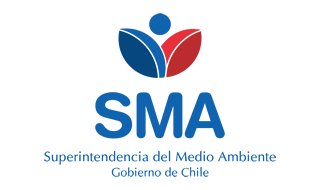 
INFORME DE FISCALIZACIÓN AMBIENTAL
Normas de Emisión
GEOSERVICE LTDA. (GRANEROS) 
DFZ-2020-1642-VI-NE


Fecha creación: 13-05-2020

1. RESUMEN
El presente documento da cuenta del informe de examen de la información realizado por la Superintendencia del Medio Ambiente (SMA), al establecimiento industrial “GEOSERVICE LTDA. (GRANEROS)”, en el marco de la norma de emisión NE 90/2000 para el reporte del período correspondiente entre ENERO de 2018 y DICIEMBRE de 2018.Entre los principales hallazgos se encuentran:  - Exceder Caudal- Parámetros superan la norma2. IDENTIFICACIÓN DEL PROYECTO, ACTIVIDAD O FUENTE FISCALIZADA
3. ANTECEDENTES DE LA ACTIVIDAD DE FISCALIZACIÓN
4. ACTIVIDADES DE FISCALIZACIÓN REALIZADAS Y RESULTADOS
	4.1. Identificación de la descarga
	4.2. Resumen de resultados de la información proporcionada
* En color los hallazgos detectados.
5. CONCLUSIONES
6. ANEXOS
RolNombreFirmaAprobadorPATRICIO WALKER HUYGHE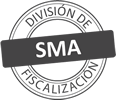 ElaboradorVERONICA ALEJANDRA GONZALEZ DELFINTitular de la actividad, proyecto o fuente fiscalizada:
SERVICIOS GEOSERVICE LIMITADA
Titular de la actividad, proyecto o fuente fiscalizada:
SERVICIOS GEOSERVICE LIMITADA
RUT o RUN:
78001640-K
RUT o RUN:
78001640-K
Identificación de la actividad, proyecto o fuente fiscalizada:
GEOSERVICE LTDA. (GRANEROS) 
Identificación de la actividad, proyecto o fuente fiscalizada:
GEOSERVICE LTDA. (GRANEROS) 
Identificación de la actividad, proyecto o fuente fiscalizada:
GEOSERVICE LTDA. (GRANEROS) 
Identificación de la actividad, proyecto o fuente fiscalizada:
GEOSERVICE LTDA. (GRANEROS) 
Dirección:
GRANEROS, REGIÓN DEL LIBERTADOR GENERAL BERNARDO O'HIGGINS
Región:
REGIÓN DEL LIBERTADOR GENERAL BERNARDO O'HIGGINS
Provincia:
CACHAPOAL
Comuna:
GRANEROS
Motivo de la Actividad de Fiscalización:Actividad Programada de Seguimiento Ambiental de Normas de Emisión referentes a la descarga de Residuos Líquidos para el período comprendido entre ENERO de 2018 y DICIEMBRE de 2018Materia Específica Objeto de la Fiscalización:Analizar los resultados analíticos de la calidad de los Residuos Líquidos descargados por la actividad industrial individualizada anteriormente, según la siguiente Resolución de Monitoreo (RPM): 
- SISS N° 2437/2008Instrumentos de Gestión Ambiental que Regulan la Actividad Fiscalizada:La Norma de Emisión que regula la actividad es: 
- 90/2000 ESTABLECE NORMA DE EMISION PARA LA REGULACION DE CONTAMINANTES ASOCIADOS A LAS DESCARGAS DE RESIDUOS LIQUIDOS A AGUAS MARINAS Y CONTINENTALES SUPERFICIALESPunto DescargaNormaTabla cumplimientoMes control Tabla CompletaCuerpo receptorN° RPMFecha emisión RPMPUNTO 1 ESTERO LA CADENANE 90/2000Tabla 1-ESTERO LA CADENA 243717-06-2008Período evaluadoN° de hechos constatadosN° de hechos constatadosN° de hechos constatadosN° de hechos constatadosN° de hechos constatadosN° de hechos constatadosN° de hechos constatadosN° de hechos constatadosN° de hechos constatadosN° de hechos constatadosPeríodo evaluado1-23456789Período evaluadoInforma AutoControlEfectúa DescargaReporta en plazoEntrega parámetros solicitadosEntrega con frecuencia solicitadaCaudal se encuentra bajo ResoluciónParámetros se encuentran bajo normaPresenta RemuestraEntrega Parámetro RemuestraInconsistenciaEne-2018SISINOSISINOSINO APLICANO APLICANO APLICAFeb-2018SISISISISISISINO APLICANO APLICANO APLICAMar-2018SISISISISISISINO APLICANO APLICANO APLICAAbr-2018SISISISISINOSINO APLICANO APLICANO APLICAMay-2018SISISISISISISINO APLICANO APLICANO APLICAJun-2018SISISISISISISINO APLICANO APLICANO APLICAJul-2018SISINOSISINOSINO APLICANO APLICANO APLICAAgo-2018SISISISISISINOSISINO APLICASep-2018SISISISISISISINO APLICANO APLICANO APLICAOct-2018SINOSINO APLICANO APLICANO APLICANO APLICANO APLICANO APLICANO APLICANov-2018SISISISISISINOSISINO APLICADic-2018SISISISISISINOSISINO APLICAN° de Hecho ConstatadoExigencia AsociadaDescripción del Hallazgo5Exceder CaudalSe verificó excedencia en el volumen de descarga límite indicado en el programa de monitoreo, correspondiente al período: 
- PUNTO 1 ESTERO LA CADENA en el período 01-2018
- PUNTO 1 ESTERO LA CADENA en el período 04-2018
- PUNTO 1 ESTERO LA CADENA en el período 07-20186Parámetros bajo normaSe verifica la superación de los límites máximos normativos y el respectivo nivel de tolerancia establecido en la norma de emisión, correspondiente al período: 
- PUNTO 1 ESTERO LA CADENA en el período 08-2018
- PUNTO 1 ESTERO LA CADENA en el período 11-2018
- PUNTO 1 ESTERO LA CADENA en el período 12-2018N° AnexoNombre AnexoNombre archivo1Anexo Informe de Fiscalización - Informes de EnsayoAnexo Informes de Ensayo GEOSERVICE LTDA. (GRANEROS).zip2Anexo Informe de Fiscalización - Comprobante de EnvíoAnexo Comprobante de Envío GEOSERVICE LTDA. (GRANEROS).zip3Anexo Informe de FiscalizaciónAnexo Datos Crudos GEOSERVICE LTDA. (GRANEROS).xlsx